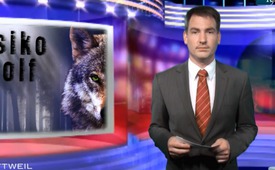 Risiko Wolf?!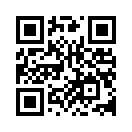 Nicht nur in Ostdeutschland wurden Schafe, Damwild und andere Tiere von
Wölfen gerissen. Im Landkreis Lüneburg überraschten im Februar sieben Wölfe eine Spaziergängerin mit ihren Hunden, und diese schaffte es gerade noch zu ihrem Auto. Außerdem hat der Wolf in Schleswig-Holstein Schafe gerissen, ging in Bayern zutraulich
ortsnah spazieren, wurde in West-Niedersachsen in unmittelbarer Nähe eines Waldkindergartens beobachtet u.v.m.Danke Studio Bern. Verehrte Zuschauer, lassen sie uns doch einmal der Frage nachgehen ob der Wolf nun ein ernstzunehmendes Risiko darstellt oder nicht. 
Der Vorsitzende der Lüneburger Jägerschaft, Torsten Broder, sagte: „Jäger können nach derzeitiger Gesetzeslage nichts anderes machen, als dem Wolf klatschend
hinterherzurennen.“ Nicht nur in Ostdeutschland wurden Schafe, Damwild und andere Tiere von
Wölfen gerissen. Im Landkreis Lüneburg überraschten im Februar sieben Wölfe eine Spaziergängerin mit ihren Hunden, und diese schaffte es gerade noch zu ihrem Auto. Außerdem hat der Wolf in Schleswig-Holstein Schafe gerissen, ging in Bayern zutraulich
ortsnah spazieren, wurde in West-Niedersachsen in unmittelbarer Nähe eines Waldkindergartens beobachtet u.v.m. Dazu sagt
das Präsidiumsmitglied des Deutschen Jagdverbandes (DJV) Dr. Gert Dittrich in einer Pressemitteilung:
„Mit der Rückkehr des Wolfes ist ein Risiko verbunden. Niemand kann ausschließen, dass es zu Übergriffen auf Menschen
kommen könnte. Ich fordere die Politiker auf, das auch so ehrlich zu sagen!“ Und der Jäger Frank
Rakow bemerkt: „Nicht diejenigen, die vor Ort die Gegenwartdes Wolfes auszuhalten haben,
entscheiden über sein Schicksal, sondern die Menschen in den Städten. Dort, wo zwar nicht der
Wolf, aber die Politik zu Hause ist ... Manchmal scheinen die Schützer gefährlicher zu sein als das zu schützende Gut.“
Ich verabschiede mich aus dem Studio Rottweil, es folgt ein Zeugenbericht aus Österreich.von elp.Quellen:Deutsche Jagdzeitung 4/2015, S.14-16Das könnte Sie auch interessieren:#Wolf - www.kla.tv/WolfKla.TV – Die anderen Nachrichten ... frei – unabhängig – unzensiert ...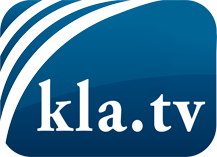 was die Medien nicht verschweigen sollten ...wenig Gehörtes vom Volk, für das Volk ...tägliche News ab 19:45 Uhr auf www.kla.tvDranbleiben lohnt sich!Kostenloses Abonnement mit wöchentlichen News per E-Mail erhalten Sie unter: www.kla.tv/aboSicherheitshinweis:Gegenstimmen werden leider immer weiter zensiert und unterdrückt. Solange wir nicht gemäß den Interessen und Ideologien der Systempresse berichten, müssen wir jederzeit damit rechnen, dass Vorwände gesucht werden, um Kla.TV zu sperren oder zu schaden.Vernetzen Sie sich darum heute noch internetunabhängig!
Klicken Sie hier: www.kla.tv/vernetzungLizenz:    Creative Commons-Lizenz mit Namensnennung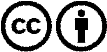 Verbreitung und Wiederaufbereitung ist mit Namensnennung erwünscht! Das Material darf jedoch nicht aus dem Kontext gerissen präsentiert werden. Mit öffentlichen Geldern (GEZ, Serafe, GIS, ...) finanzierte Institutionen ist die Verwendung ohne Rückfrage untersagt. Verstöße können strafrechtlich verfolgt werden.